ReportOnFelicitation of Young Scientists                    Crystal Club premier club of Department of Chemistry of Shri R.L.T. College of science. Akola is always ahead of various research activities. It always takes a lead for various innovative ideas and concept in the field of scientific research.  This time also crystal club took this opportunity to felicitate the students of Akola district who got selected for the State level competition of science Project in National Children Science congress. To create awareness, interest and to motivate the students the department of chemistry took this initiation and felicitated the young Scientists.            Three groups of students got selected from Akola district for National children Science congress. These students are from Prabhat Kids School of Akola. The name of the students is Anvi Jaybhaye, Aayush Raut, Aarya Pande and group.      There felicitation and guidance programme was organized by Shri R.L.T. College of Science Akola in collaboration with Shrusti Vaibhavon 4thJanuary 2022.These children were awarded by memento and certificate at the hands of Principal Dr. V.D. Nanoty sir and Shri Uday Vaze founder member of Shrushti Vaibhav. Dr. Poonam Agrawal. Head department of Chemistry organizer of this event, Dr. Kavita Head and Dr. Aashish Sarap faculty of chemistry department were present for this programme. This programme was conducted in the gracious presence of the principal and teachers of various school of Akola district. Students of various schools and students of M.Sc. Chemistry were present for this programme. At this occasion the selected students have given their presentation of research topic and the teachers form shri R.L.T. College of Science Dr. Archana Savarkar, Dr, Rashmi Joshi. Dr. Poonam Agrawal, Shri R.D. Choudhary, Dr. Nisha Warale guided them for the higher-level competition. The motto behind this organization is to nurture the culture of research among the young minds, to support the scientific temperament and to generate innovative spirit among the school and college students. Principal DR. V,D, Nanoty sir congratulated the students ,teachers and parents for this grand success, 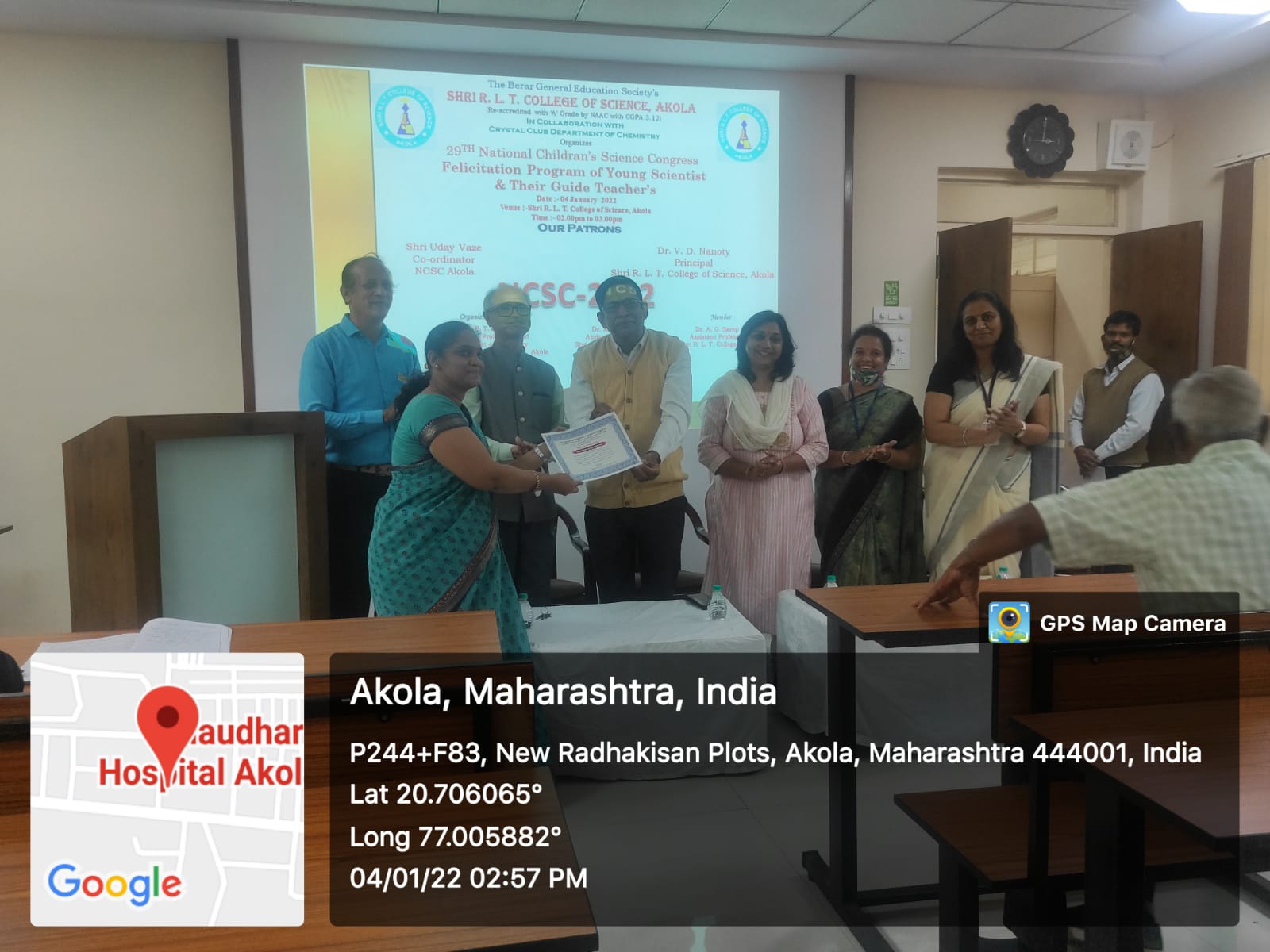 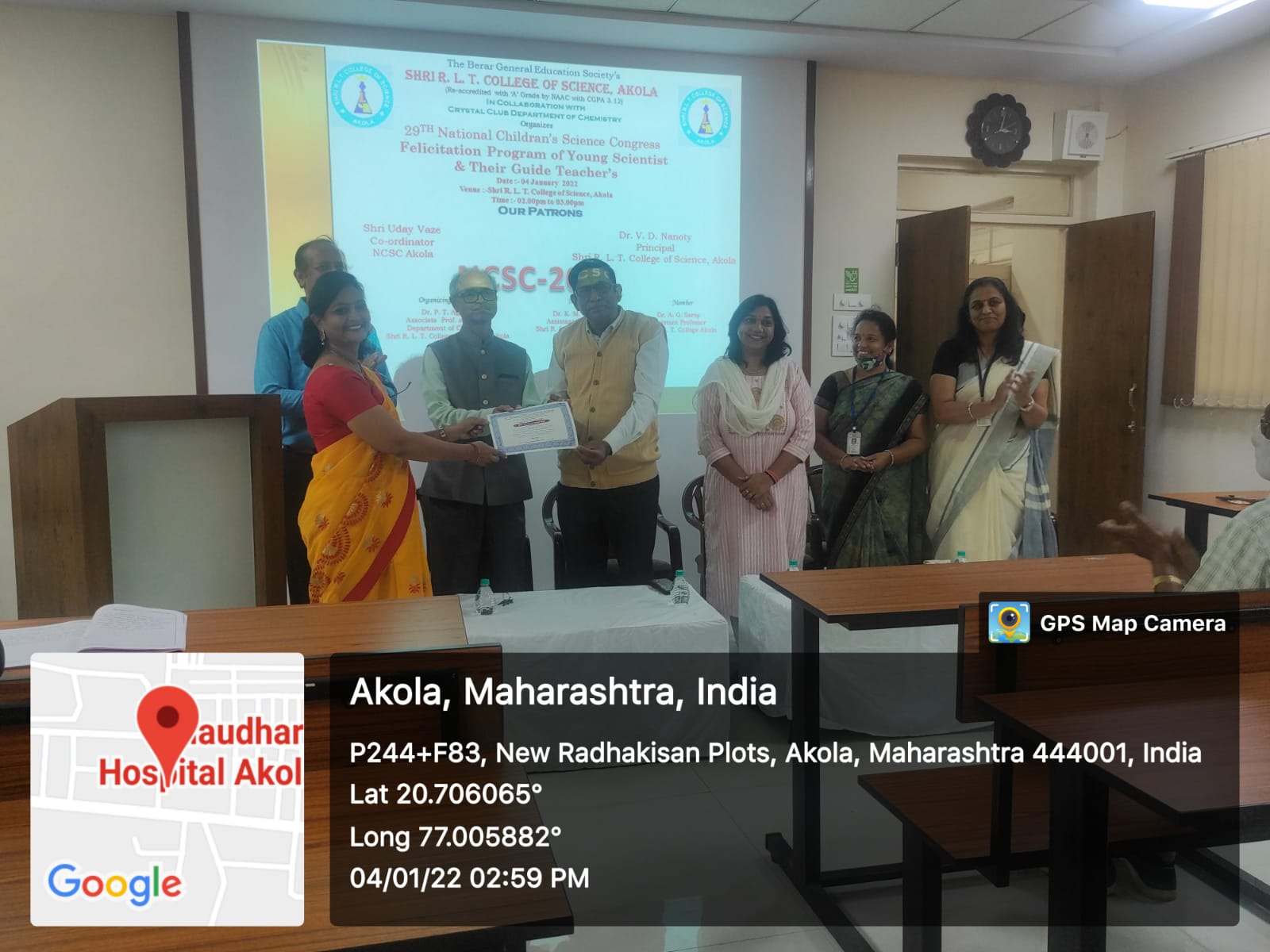 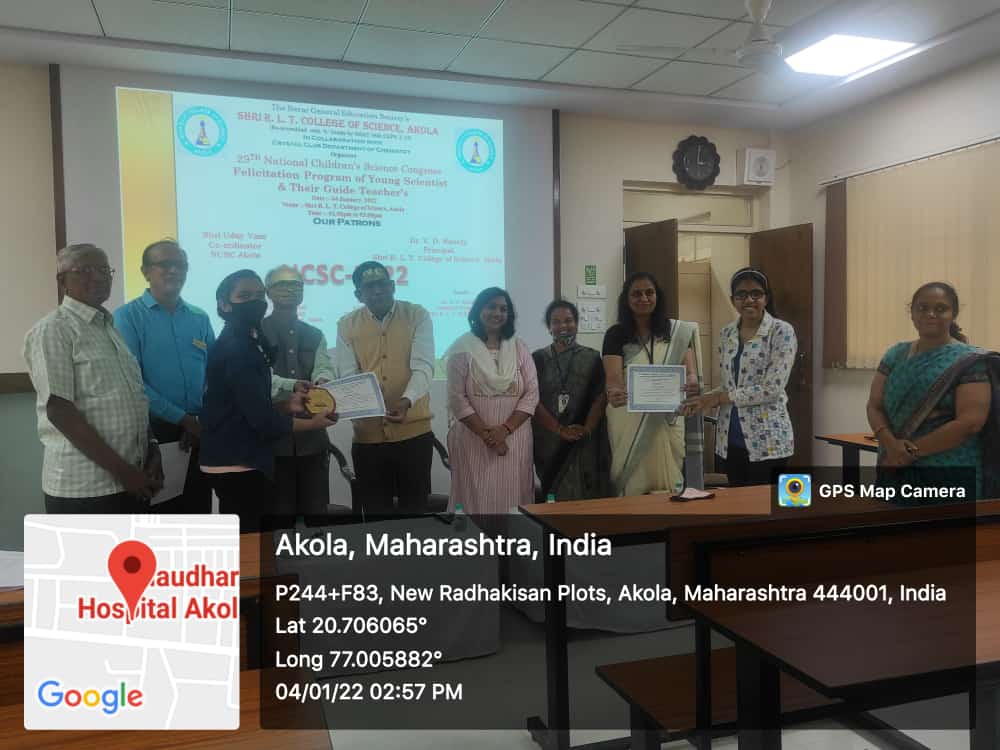 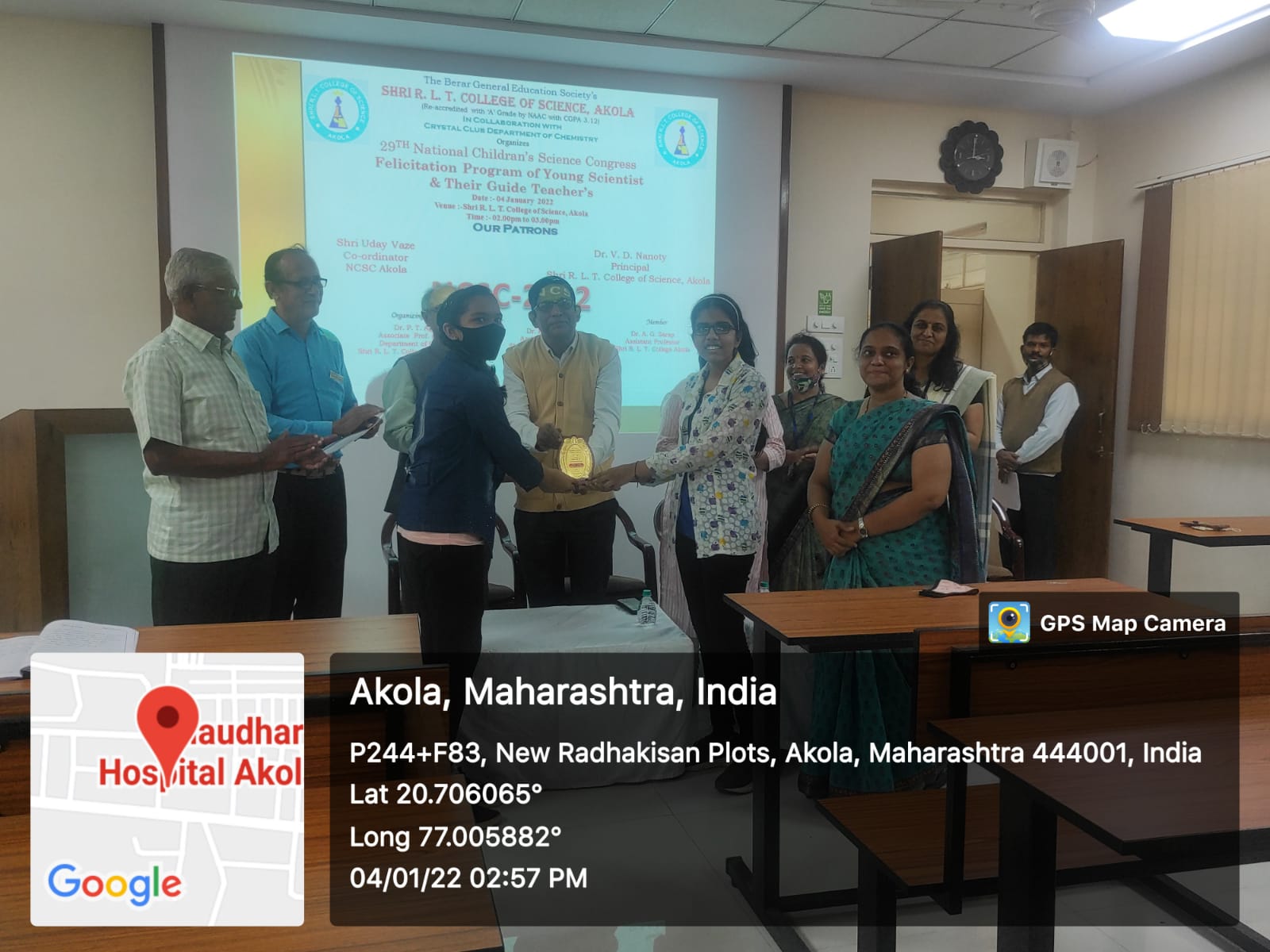 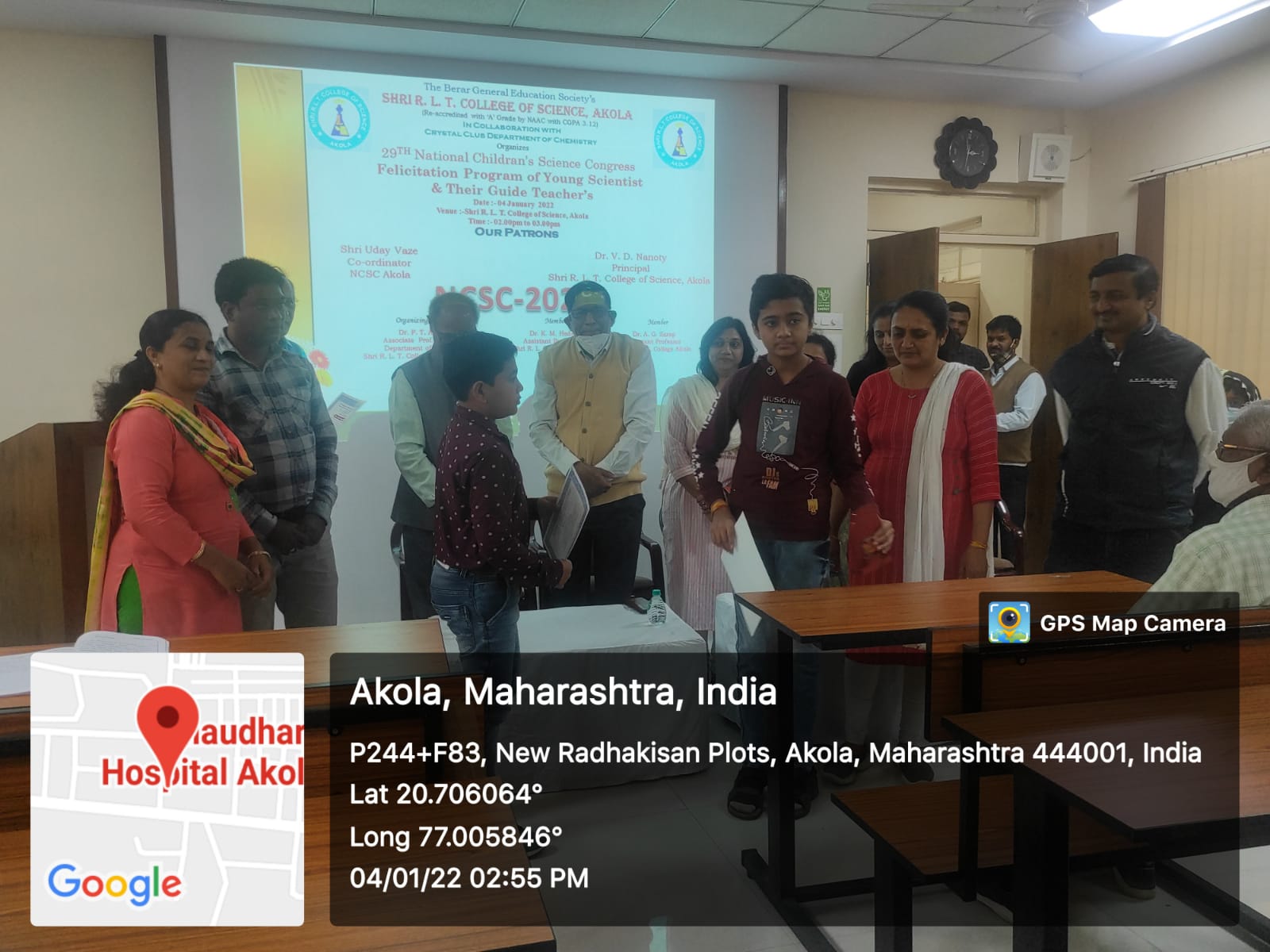 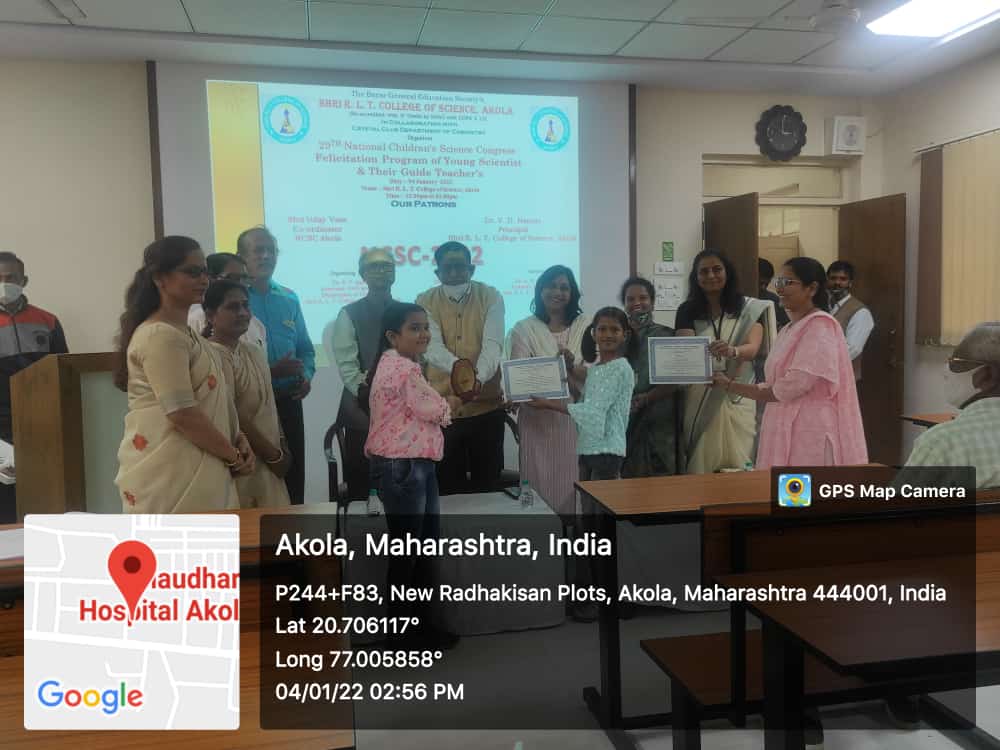 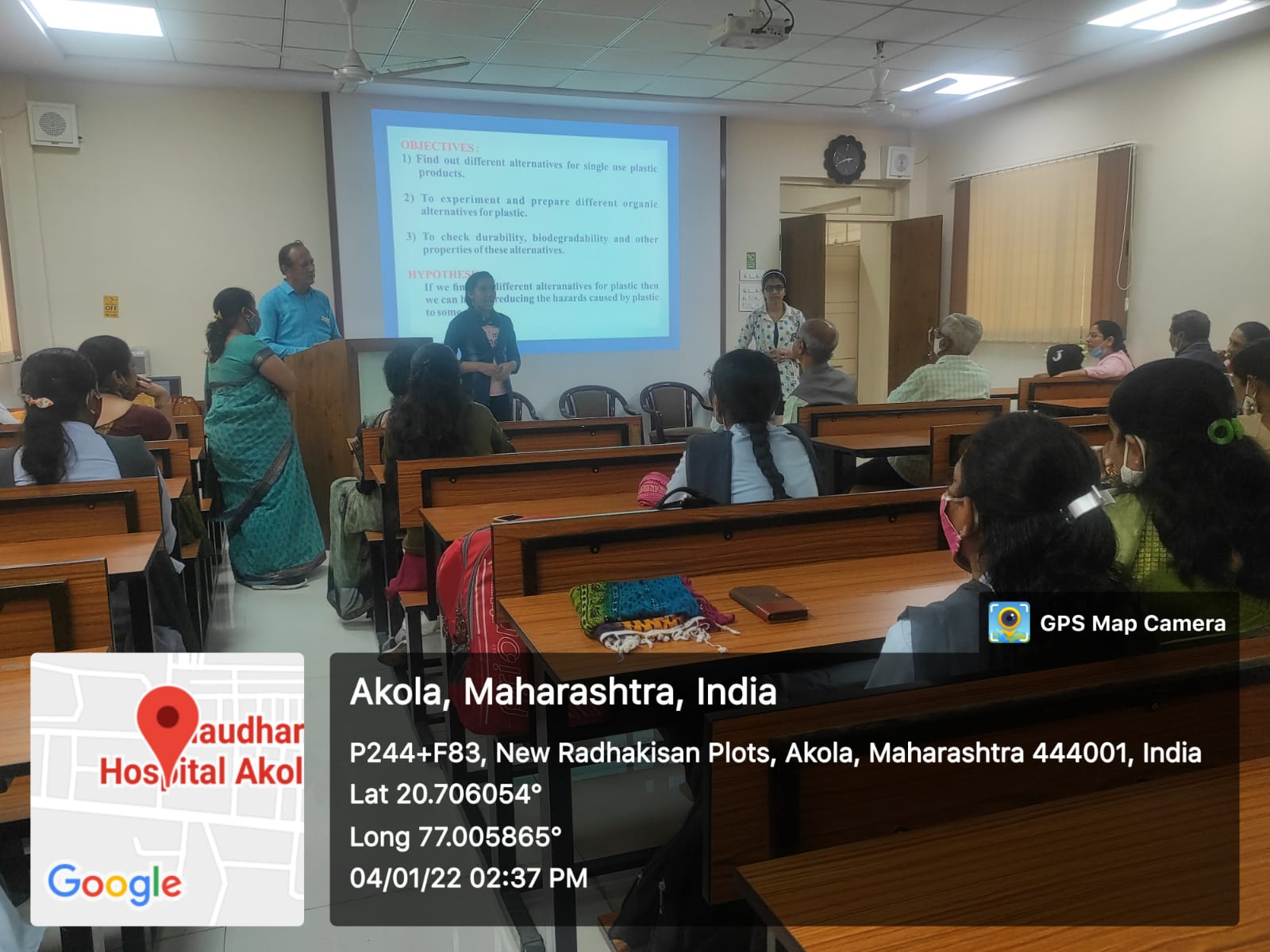 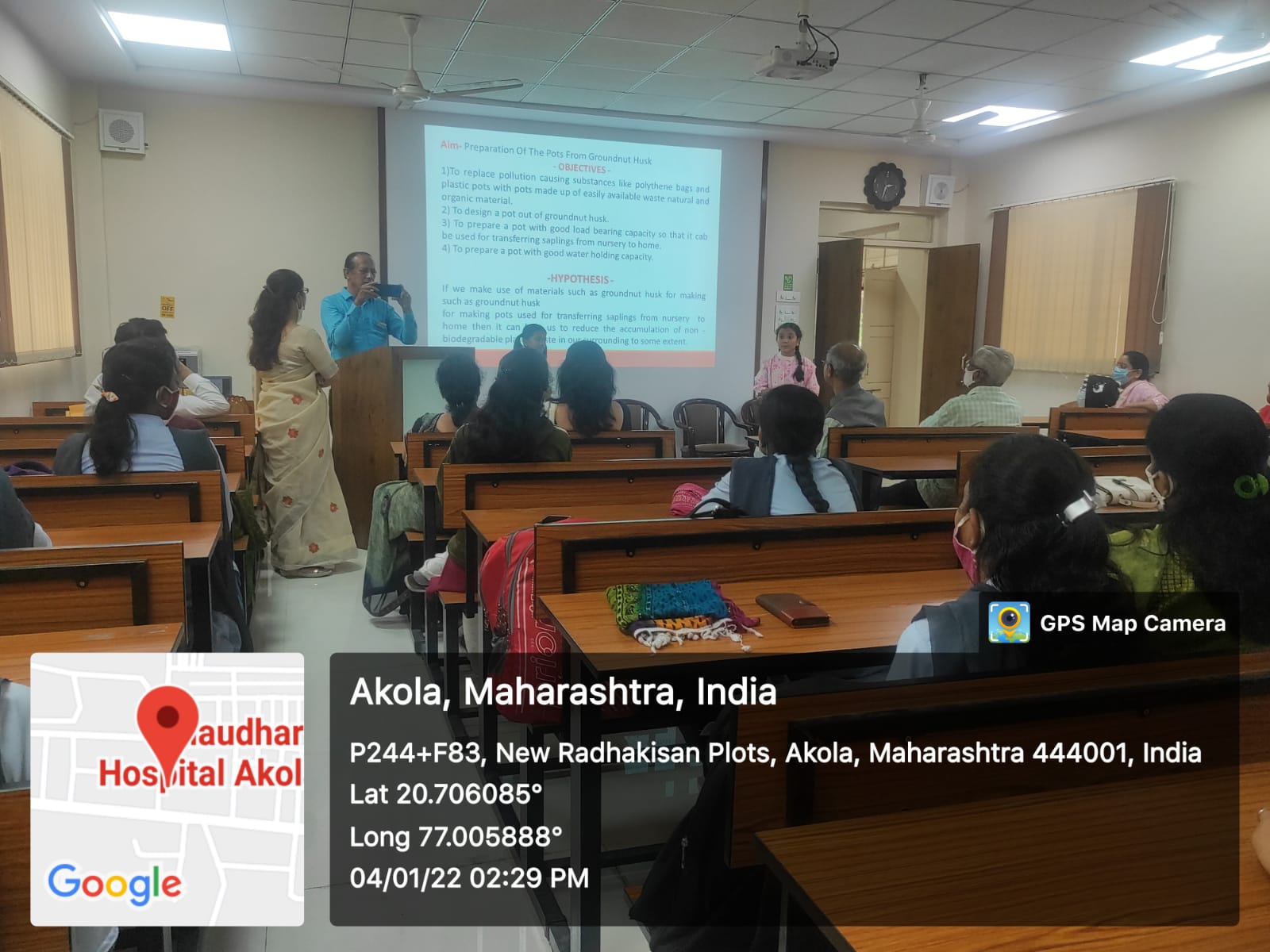 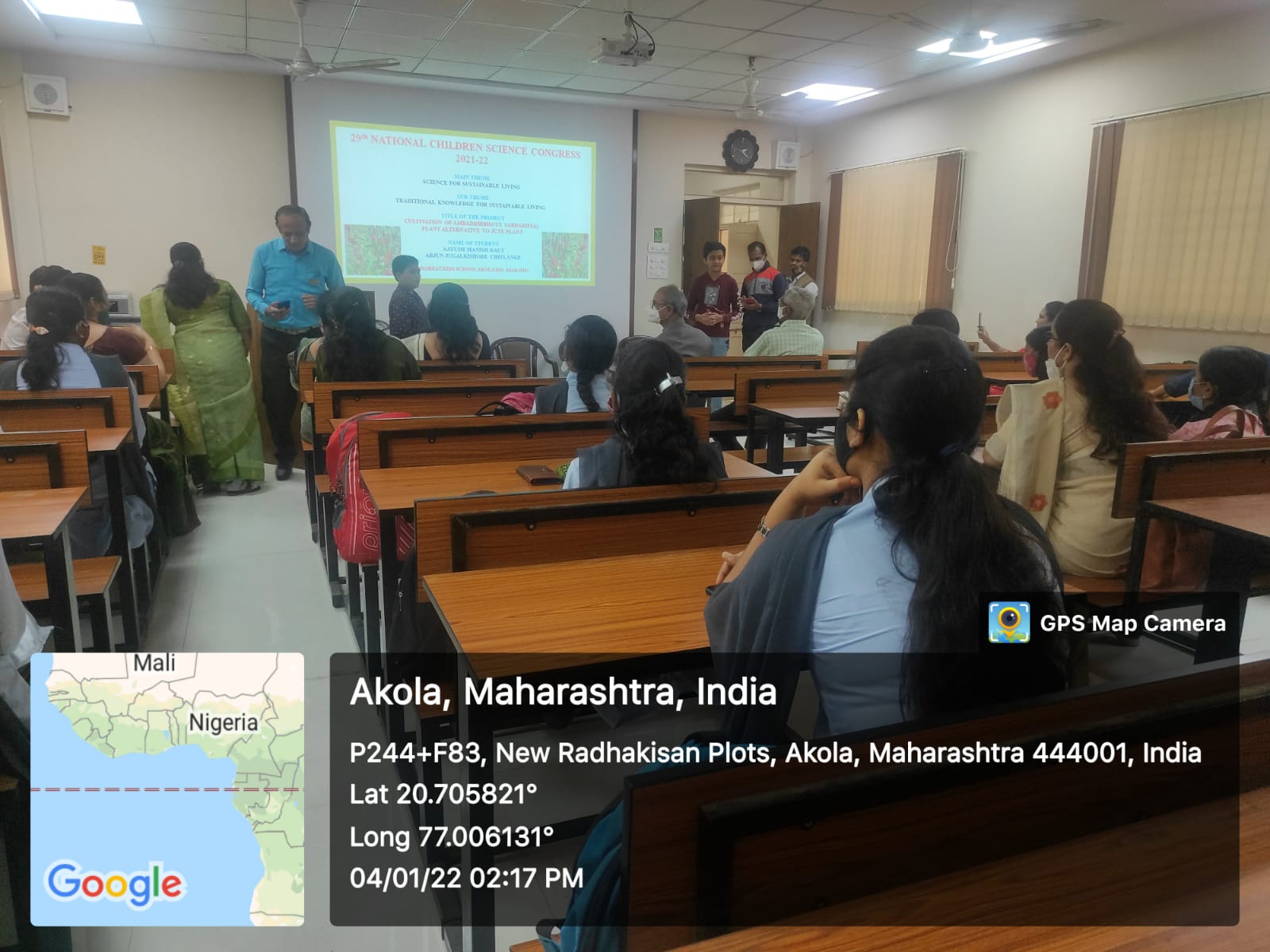 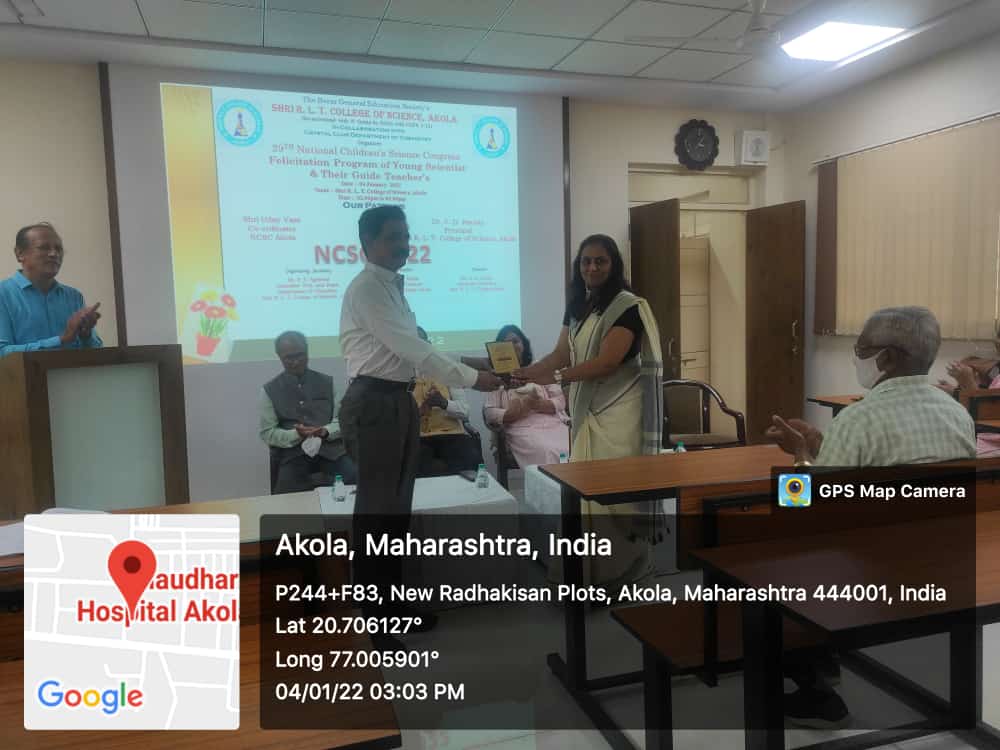 